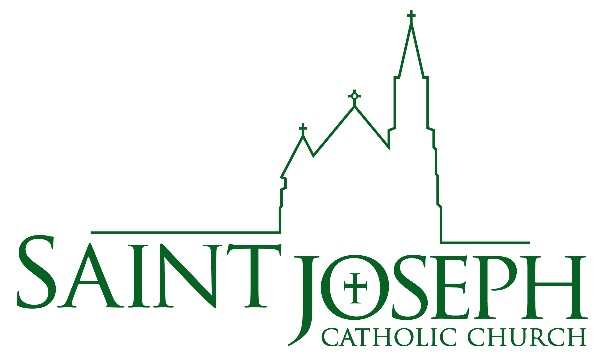 Godparent FormI, _________________________________________, have been asked to be a godparent for _____________________________________________, who will celebrate the Sacrament of Baptism at St. Joseph Catholic Church.  As godparent, you are called to be: 1) a spiritual role model, 2) an example of the Christian life and 3) the official representative of the Body of Christ, the Church, into which your godchild is being baptized. You will be a source of guidance, support, and inspiration to this child on his or her faith journey and help the parents in the Christian formation of this child.Please circle YES or NO:YES	NO	I am at least 16 years of age or have received a special exception from the pastor.YES	NO	I have received the Sacraments of Holy Eucharist and Confirmation in the 		Catholic Church.YES	NO	I have taken a baptismal preparation class at St. Joseph, or fulfilled the requirements of my home (attach letter from your parish).YES	NO	I will be present at the Baptism. If not, ________________________ will stand inas proxy for me.YES	NO	I am not Catholic, but am baptized in another Christian denomination. Iunderstand that I cannot be a godparent, but can serve as a Christian witness.Answer only if you are married:YES	NO	My marriage has the blessing of the Catholic Church.I affirm that I meet the qualifications, and accept the responsibilities, of being a godparent. I am an active and participating Catholic and promise to the best of my ability to serve as an example in encouraging this child to participate in the sacramental life of the church.Godparent’s signature: ________________________________________ Date: ____________Phone: ________________________ Email: ________________________________________